Week van het gebed voor de eenheid van de ChristenenZaterdag 18 januari Dienst van het woord en gebedZondag 19 januari Eucharestieviering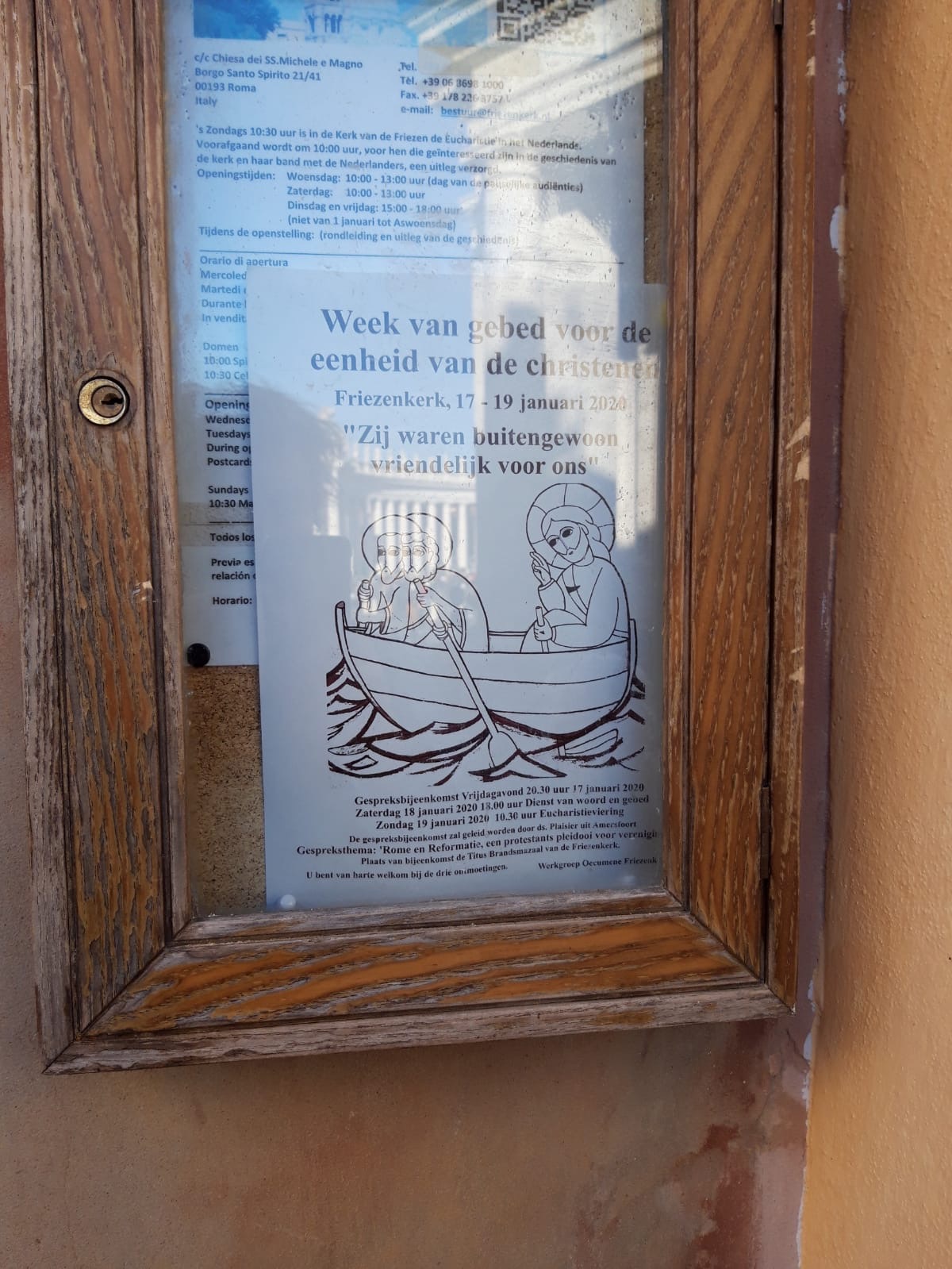 